NB - A separate application is required for each vehicle / trailerContact Name (owner of vehicle / trailer):     Address of established transport business:Telephone Number:Email Address:Transporter Authorisation Number, if already issued:Chassis and/or Registration Number for Vehicle / Trailer requiring approval:Please tick all boxes that apply:Type of inspection:Type of authorisation sought:Type of animals to be transported:Please return your application to:Email: 	larne.portal@daera-ni.gov.ukPost:	Department of Agriculture, Environment and Rural Affairs	Portal Inspection Office	Larne Harbour	Redlands Road	Larne BT40 1AXDAERA PRIVACY NOTICE The Department takes data protection, freedom of information and environmental information issues seriously. It takes care to ensure that any personal information received from you is dealt with in a way which complies with the requirements of the Data Protection Act 2018. This means that any personal information you supply will be processed principally for the purpose for which it has been provided. However, the Department is under a duty to protect the public funds it administers, and to this end may use the information you have provided for this purpose. It may also share this information with other bodies responsible for the audit or administration of public funds, in order to prevent and detect crime.In addition, the Department may also use it for other legitimate purposes in line with the General Data Protection Regulations, Freedom of Information Act 2000 and Environmental Information Regulations 2004. To see the full DAERA Privacy Statement please go to https://www.daera-ni.gov.uk/publications/daera-data-protection-policy-statement or call in at your nearest DAERA Direct Office where staff will be able to give you a copy Council Regulation (EC) No 1/2005Application for inspection of vehicle / trailer for journeys over 8 hours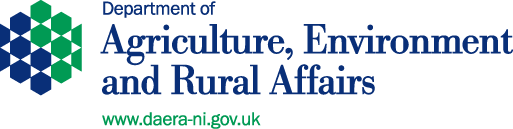 Post CodeInitial:Re-inspection:5 year Re-approval:FullOr 8-12 hours within the UK (Derogated)Class A (Cattle over 0.9m)HorsesClass C (Sheep, Goats, Calves (Cattle < 0.9m))PoultryClass D Pigs < 25KgsDogs / CatsClass E Pigs > 25KgsOther SpeciesSignature (owner / agent):Print Name:Date: